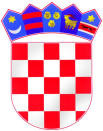 REPUBLIKA HRVATSKA ZAGREBAČKA ŽUPANIJA OPĆINA BRDOVEC OSNOVNA ŠKOLA IVANA PERKOVCA 10292 Šenkovec, Zagrebačka 30 tel./fax 01/3395-758 e-mail: os-ivana-perkovca@zg.htnet.hr KLASA: 007-04/22-01/07URBROJ: 238-03-33-01-22-6Šenkovec, 21.10.2022.Z A K L J U Č C I15. sjednice Školskog odboraodržane elektroničkim putem,  s početkom u 15:45 sati dana 20.10.2022. (četvrtak) i završetkom u 09:00 sati dana 21.10.2022. godine (petak) u skladu s člankom 46. Statuta OŠ Ivana PerkovcaSudjelovali na elektroničkoj sjednici: Nikša Crljen, Ivanka Šoštarić, Gordana Štefančić, Božica Krulić, Vladimir Novaković, Mladen Debeljak - članovi Nisu sudjelovali: Stanko LeskovšekZapisničarka: Marina Valenčak, tajnica Predloženi dnevni red: 1.	Verifikacija zapisnika 14. sjednice Školskog odbora2.	Mladen Jug, sklapanje ugovora o djelu za obavljanje povremenih poslova voditelja              školske športske dvorane- davanje prethodne suglasnosti3.	Zamolbe za korištenje školske športske dvorane- TV Zapad i NK Sutla4.	Obavijest o zaposlenim pomoćnicima u nastaviAd.1. 	Jednoglasno se prihvaća se zapisnik 14. sjednice Školskog odbora, KLASA: 007-04/22-01/06, URBROJ: 238-03-33-01-22-2, od 29.09.2022. godine.Ad. 2. I.Školski odbor jednoglasno daje suglasnost za sklapanje ugovora o djelu za obavljanje povremenih poslova voditelja školske športske dvorane gospodinu Mladenu Jugu. II.Ugovor o djelu sklapa se za period u trajanju od 30 dana, počevši od 24.10.2022., s mogućnošću sklapanja novog ugovora po proteku navedenog perioda, uz uvjet da su poslovi iz predmetnog ugovora bili obavljani na zadovoljavajući način.Ad. 3. 	Školski odbor jednoglasno daje suglasnost za davanje školske športske dvorane u zakup i smanjenje cijena zakupnine sljedećim korisnicima:NK Sutla (organizacija dvoranskog turnira za djevojčice u prosincu 2022. godine), po cijeni zakupnine od 200,00 kuna (26,54 EUR, fiksni tečaj konverzije 1 EUR= 7,53450 kuna) po satu.TV Zapad (organizacija glazbeno-scenskog spektakla povodom Valentinova-  veljača 2023. godine) po cijeni zakupnine od 250,00 kuna (33,18 EUR fiksni tečaj konverzije 1 EUR= 7,53450 kuna) po satu.Ad. 4.  Članovi Školskog odbora  primaju na znanje obavijest kako su po raspisanim natječajima od 05.09.2022. i 30.09.2022. godine, na određeno vrijeme, do završetka nastavne godine 2022./2023.,  zaposleni sljedeći pomoćnici u nastavi:1.	Petra Orešić2.	Marina Rogić3.	Karla Šoštarić.Zapisničarka					Predsjednica Školskog odbora	          Marina Valenčak v.r.					Gordana Štefančić v.r.